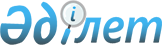 Об определении типовых функций регионального координационного советаПриказ Министра промышленности и строительства Республики Казахстан от 12 декабря 2023 года № 127. Зарегистрирован в Министерстве юстиции Республики Казахстан 13 декабря 2023 года № 33770
      В соответствии с подпунктом 227) пункта 15 Положения о Министерстве промышленности и строительства Республики Казахстан, утвержденного постановлением Правительства Республики Казахстан от 4 октября 2023 года № 864 "Некоторые вопросы Министерства промышленности и строительства Республики Казахстан" ПРИКАЗЫВАЮ:
      1. Определить следующие типовые функции регионального координационного совета:
      1) принимает решение о допуске либо отклонении потенциального участника в индустриальную зону;
      2) согласовывает решение об определении проекта инвестиционным для предоставления земельного участка из государственной собственности;
      3) согласовывает решение о создании малой индустриальной зоны;
      4) осуществляет иные функции, не противоречащие законодательству Республики Казахстан. 
      2. Департаменту развития промышленной инфраструктуры и внутристрановой ценности Министерства промышленности и строительства Республики Казахстан в установленном законодательством порядке обеспечить:
      1) государственную регистрацию настоящего приказа в Министерстве юстиции Республики Казахстан;
      2) размещение настоящего приказа на интернет-ресурсе Министерства промышленности и строительства Республики Казахстан.
      3. Контроль за исполнением настоящего приказа возложить на курирующего вице-министра промышленности и строительства Республики Казахстан.
      4. Настоящий приказ вводится в действие по истечении десяти календарных дней после дня его первого официального опубликования.
					© 2012. РГП на ПХВ «Институт законодательства и правовой информации Республики Казахстан» Министерства юстиции Республики Казахстан
				
      Министр промышленности и строительстваРеспублики Казахстан 

К. Шарлапаев

      "СОГЛАСОВАН"Министерство финансовРеспублики Казахстан

      "СОГЛАСОВАН"Министерство национальнойэкономики Республики Казахстан
